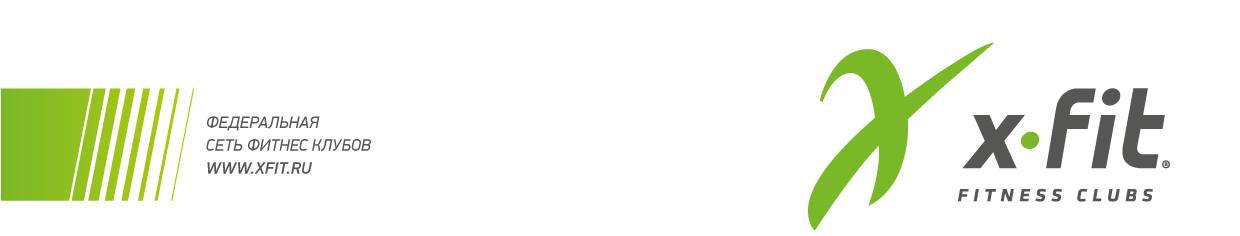 Управляющему клуба «ИКС -ФИТ Алтуфьево» 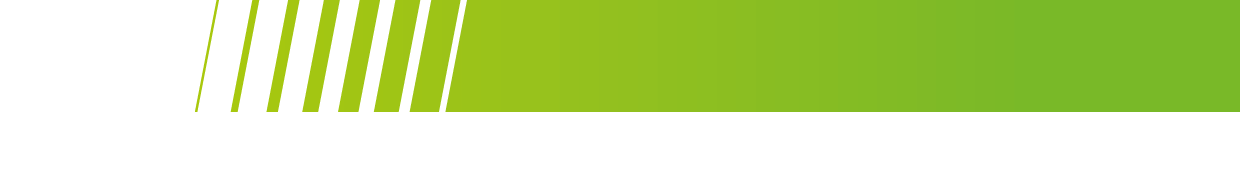                                          Г-ну Кустову А. Е.                                                                                                      От____________________________________                                                                                                          _____________________________________                                                                                                                                  Тел.__________________________________ЗАЯВЛЕНИЕ____________________________________________________________________________________________________________________________________________________________________________________________________________________________________________________________________________________________________________________________________________________________________________________________________________________________________________________________________________ДАТА_________________                                      ПОДПИСЬ     ______________